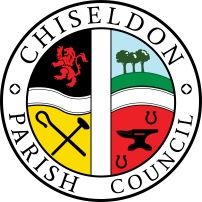 Contact details:Clerk – 01793 740744 clerk@chiseldon-pc.gov.ukEnvironment, General Purpose and Amenities Committeemeeting at the Old Chapel, Butts Road, Monday 20th May 2019 at 7.30pmAGENDA     Next meeting: Monday 17th June 2019 at 7.30pm in The Old Chapel, off Butts RoadSigned: C Wilkinson (Clerk)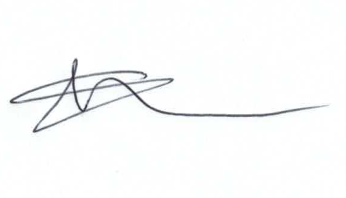 Additional Information                                   1.Attendances and apologies for absence2.      Declarations of interest3.Public recess4.Approval of minutes of meeting 15th April 20195.      Action points6.7.8.9.10.11.12.13.14.15.16.17.18.19.20. PARISHING PROGRESSNo issues    VILLAGE APPEARANCEStrouds Hill seating proposal-  review feedback and decision on course of action.War Memorial clean/inspection update     BUILDING & AMENITY PRIORITESTENNIS  CLUBTennis Club representative to update CommitteeReview tennis club feedback list and vote as appropriate – see additional documentation & notes below:Extend internal cupboard – TC to arrange internallyAnnual review of courts is due in June 2019.   Review & vote on costs.Grass Valet to charge £XX – Awaiting quotePAVILIONNo issuesALLOTMENTS No issues. Handyperson is to investigate the burying of the water pipe and report back to ClerkREC HALL, GROUND & CAR PARKCutting back of Ash Tree height, adjacent to Carisbrook Terrace House.Envisage Tree services assessed site and advised no work needed.Morgan Trees assessed site and recommended height reduction – cost of £550.00 no VATSBC operative (name unknown) had advised resident that work needed doing.CVPA   Costs for repairing flooring at rockers and other gaps. Purchase of wet pour repair kits x5.  £100 plus £40 carriage costs plus VAT. Handyperson to do work.  (See additional documentation)CEMETERIESReview & approve Cemetery Regulations with grave stone dimensions added – See additional document       COMMUNITY PRIORITIESFOOTBALL MATTERSClub representative to update Committee.Cllrs to bring ideas for improvements to the Parish that the grants sub-committee can investigate.VULNERABLE PEOPLE AND BIOSNo itemsITEMS FOR INCLUSION ON NEXT AGENDA(Cannot be discussed or voted on at this meeting)  